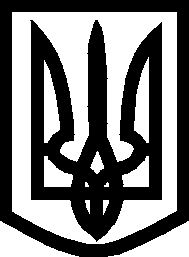 УКРАЇНА ВИКОНАВЧИЙ КОМІТЕТМЕЛІТОПОЛЬСЬКОЇ  МІСЬКОЇ  РАДИЗапорізької областіР І Ш Е Н Н Я  02.07.2020			                                                                     	№ 117/4Про зняття з квартирного обліку	Відповідно до ст. 30 Закону України «Про місцеве самоврядування в Україні», ст.ст. 40, 46 Житлового кодексу УРСР і п. 26 Правил обліку громадян, які потребують поліпшення житлових умов, затверджених постановою Ради Міністрів УРСР і Укрпрофради від 11.12.1984 № 470, виконавчий комітет Мелітопольської міської ради Запорізької області В И Р І Ш И В:1. Зняти з квартирного обліку як забезпечених житловою площею за нормою:Агеєнкову Наталю Вікторівну повним складом сім’ї.	2. Контроль за виконанням цього рішення покласти на заступника міського голови з питань діяльності виконавчих органів ради Щербакова О.Секретар Мелітопольської міської ради				Роман РОМАНОВ